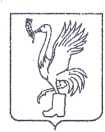 СОВЕТ ДЕПУТАТОВТАЛДОМСКОГО ГОРОДСКОГО ОКРУГА МОСКОВСКОЙ ОБЛАСТИ141900, г. Талдом, пл. К. Маркса, 12                                                          тел. 8-(49620)-6-35-61; т/ф 8-(49620)-3-33-29 Р Е Ш Е Н И Еот __18 августа____  2022 г.                                                                          №  67┌                                                              ┐ О согласии на приватизацию служебного жилого помещения специализированного жилищного фонда Талдомского городского округа Московской области по адресу: Московская область, г.Талдом, м-н Солнечный, д.1, кв.32 	Руководствуясь Федеральным законом от 06.10.2003 №131-ФЗ «Об общих принципах организации местного самоуправления в Российской Федерации», Законом Российской Федерации от 04.07.1991 №1541-1 «О приватизации жилищного фонда в Российской Федерации», положением о порядке приватизации служебных жилых помещений специализированного жилищного фонда Талдомского городского округа Московской области, утвержденного решением Совета депутатов Талдомского городского округа Московской области от 26.05.2022г. № 38, Уставом Талдомского городского округа, Совет депутатов Талдомского городского округаРЕШИЛ:Согласиться передать служебное жилое помещение, расположенное по адресу: Московская область, г.Талдом, м-н Солнечный, д.1, кв.32, общей площадью 87,4 кв.м., с кадастровым номером 50:01:0030712:456, в собственность Яцыно Данилу Казимировичу состав семьи     4 человека ( Яцыно Д.К., Яцыно Е.Н. 01.06.1985 г.р.-супруга, Яцыно Е.Д. 27.02.2010г.р.-дочь, Яцыно А.Д. 07.05.2012г.р.-дочь) в порядке приватизации служебных жилых помещений специализированного жилищного фонда Талдомского городского округа Московской области.Контроль над выполнением настоящего решения возложить на председателя Совета депутатов Талдомского городского округа Аникеева М.И.Председатель Совета депутатовТалдомского городского округа                                                                                         М.И. АникеевГлава Талдомского городского округа                                                                            Ю.В. Крупенин